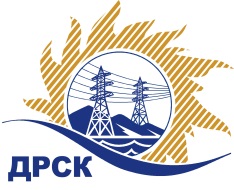 Акционерное Общество«Дальневосточная распределительная сетевая  компания»Протокол процедуры вскрытия поступивших конвертов с заявками участников на переторжкуСПОСОБ И ПРЕДМЕТ ЗАКУПКИ: Открытый запрос предложений: «Опоры деревянные для филиала ЮЯЭС», закупка 109    ПРИСУТСТВОВАЛИ:  Три члена  постоянно действующей Закупочной комиссии АО «ДРСК» 2 уровня   Информация о результатах вскрытия конвертов:В адрес Организатора закупки 2 (две) заявки на участие в  переторжке, конверты с которыми были размещены в электронном виде на Торговой площадке Системы www.b2b-esv.ruВскрытие конвертов было осуществлено в электронном сейфе Организатора закупки на Торговой площадке Системы www.b2b-esv.ruДата и время начала процедуры вскрытия конвертов с предложениями на участие в переторжке: 11:00 часов благовещенского времени 16.01.2017 г. Место проведения процедуры вскрытия конвертов с заявками на участие в переторжке: Торговая площадка Системы www.b2b-esv.ruВ конвертах обнаружены заявки следующих участников:Ответственный секретарь Закупочной комиссии 2 уровня  	                                                        	             М.Г. ЕлисееваТерёшкина Г.М.(4162)397-260№ 114/МР-П«16» января 2017 г.№п/пНаименование Участника закупки и его адресЦена заявки до переторжки, руб. без НДСЦена заявки после переторжки, руб. без НДС1ООО «Завод по заготовке и переработке древесины»(678900, Республика Саха(Якутия) Алданский район, г. Алдан, ул. Заортосалинская, 74)5 034 800,005 016 300,002ООО «ЛесПромСтрой»(678900, Республика Саха(Якутия) Алданский район, г. Алдан, ул. Союзная, 7/1)5 110 340,005 110 340,00